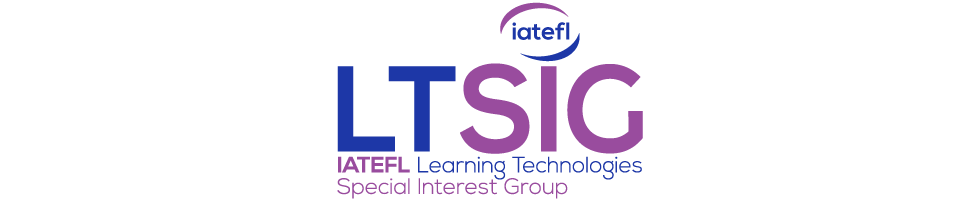 IATEFL LTSIG “Content Team Member”May 2023 - June 2026The content team member is responsible for collaborating with and facilitating all aspects of content creation for the LTSIG. Role description 
The “Content Team Member” should:
collaborate with the rest of the content team, which includes the newsletter editor, the webmaster and the social media managerfind contributions for the website blog and the newsletter (articles, book reviews, columns, videos, podcasts)follow up leads for possible articlesremind guest authors/bloggers of submission deadlinesfind/select photos or create multimedia as neededbe able to collaborate with the newsletter editor to organise the content of each issue and produce three newsletters per yearcommunicate closely with the SIG coordinator and the content teamcoordinate or facilitate SIG publication projects, e.g. research reports and books. revise and update (in collaboration with the content team) clear publications guidelines for a variety of formats, e.g. blogs, articles, videos, podcasts and other multimedia attend monthly meetings (online) and share updates, insights, ideas, issues or problems with the committee

An ideal candidate for the position should:have excellent editing and writing experiencehave experience in conducting research in digital learning and be able to evaluate and edit research articleshave competent multimedia publishing skills, including creating videos and working with WordPress have an eye for detail and the ability to meet deadlinesbe resourceful and know where to find good writers, bloggers and cutting-edge thinkershave strong interpersonal networking skills. This is crucial for fostering quality professional relationships within ELT and attracting talented guest bloggers, writers and experts in the field who could  contribute content to the LTSIGkeep abreast of developments in the EdTech fieldhave excellent communication skills as they will need to communicate clearly with the LTSIG committee and the community at largehave a good balance of creative & critical thinking skillstake the initiative when inspired or required to do so.
The position lasts three years. If the committee member wishes to step down from the position, they should give a two-month notice to the coordinator and help induct the new person replacing them. Once elected, the committee member can re-apply for another 3-year term subject to the rest of the committee vote. 